от «01» ноября 2017 г.				№ 1694О создании конкурсной комиссии по подготовке и проведению открытого конкурсапо отбору управляющей организации 
для управления многоквартирным домоми о признании утратившим силуПостановлениягородской Администрацииот 11.09.2015 № 980«О создании конкурснойкомиссии по подготовке и проведениюоткрытого конкурсапо отбору управляющейорганизации для управления многоквартирнымдомом»На основании Жилищного кодекса Российской Федерации и постановления Правительства Российской Федерации от 06.02.2006 № 75 «О порядке проведения органом местного самоуправления открытого конкурса по отбору управляющей организации для управления многоквартирным домом»,городская Администрация постановляет:Создать конкурсную комиссию в целях подготовки и проведения открытого конкурса по отбору управляющей организации для управления многоквартирным домом в составе:Конкурсной комиссии осуществлять свои функции в соответствии с требованиями постановления Правительства Российской Федерации от 06.02.2006 №75 «О порядке проведения органом местного самоуправления открытого конкурса по отбору управляющей организации для управления многоквартирным домом».Определить ответственным исполнителем за подготовку, опубликование и размещение извещения о проведении открытого конкурса, конкурсной документации, а также предоставление конкурсной документации директора МКУ «УЖКХ» МО «Город Мирный». Признать утратившим силу Постановление городской Администрации от 11.09.2015 №980«О создании конкурсной комиссии по подготовке и проведению открытого конкурса по отбору управляющей организации для управления многоквартирным домом и о признании утратившим силу Постановления городской Администрации от 20.11.2012 № 437 «О создании конкурсной комиссии по подготовке и проведению открытого конкурса по отбору управляющей организации для управления многоквартирным домом»».Контроль исполнения настоящего Постановления оставляю за собой.Глава города			      К.Н. АнтоновАДМИНИСТРАЦИЯМУНИЦИПАЛЬНОГО ОБРАЗОВАНИЯ«Город Мирный»МИРНИНСКОГО РАЙОНАПОСТАНОВЛЕНИЕ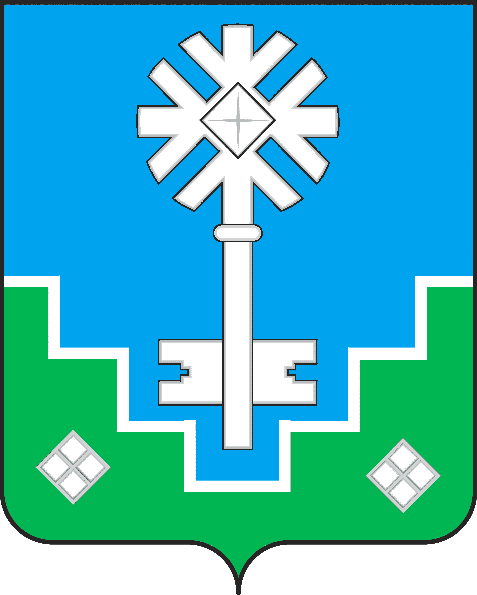 МИИРИНЭЙ ОРОЙУОНУН«Мииринэйкуорат»МУНИЦИПАЛЬНАЙ ТЭРИЛЛИИДЬАhАЛТАТАУУРААХПредседатель комиссии:Глава города.Заместитель председателя комиссии:1-ый Заместитель Главы городской Администрации по ЖКХ, имущественным и земельным отношениям.Члены комиссии:начальник правового управления городской Администрации;начальник управления имущественных отношений городской Администрации;начальник управления экономики и финансовгородской Администрации;заместитель председателя комиссии городского Совета по вопросам ЖКХ и отраслям промышленности;Член комиссии городского Совета по вопросам ЖКХ и отраслям промышленности;директор МКУ «УЖКХ» МО «Город Мирный»;главный экономист МКУ «УЖКХ» МО «Город Мирный». Секретарь комиссии:начальник отдела по муниципальному заказу МКУ «УЖКХ» МО «Город Мирный».